1  Sıcaklık ve nem koşullarının yüksek olduğu ................................... iklim bölgesinde biyoçeşitlilik oldukça fazladır. 2  Bir ekosistem içinde bitki ve hayvanların doğal olarak bulunduğu, yetişebildiği ve yaşamını sürdürdüğü alana ........................................ denir.3   İnorganik maddelerin sürekli olarak cansız ortamdan canlılara aktarıldıktan sonra tekrardan cansız ortama verilmesi sürecine ........................................... denir. 4  Güneş'ten aldığı enerjiyi karbondioksit ve su yardımıyla organik maddelere dönüştüren ve besin zincirinin önemli bir halkasını oluşturan canlılara ............................................ denir. 5  Tropikal bölgede sıcak ve sığ sularda yaşayan ............................. adlı deniz canlısına ait kireçli iskeletin birikmesiyle oluşan kayalıklar, diğer canlılar için hem beslenme hem de barınak alanı oluşturur. 1 ) Her biyomun kendine has bitki ve hayvan topluluğu vardır. 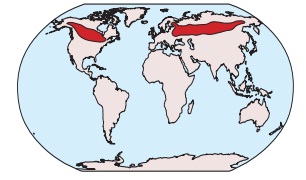 Aşağıdakilerden hangisi dünya haritası üzerinde işaretlenen  biyomun özelliklerinden biri değildir? A) Bu biyomun bulunduğu alanda kışlar uzun ve soğuk, yazlar ise kısa ve serin geçmektedir. B) Kurt, Ren geyiği, vaşak, kar tavşanı ve bozayı başlıca hayvan türleridir. C) Doğal bitki örtüsü iğne yapraklı ağaçlardan oluşan tayga ormanlarıdır. D) Kuzey Yarım Küre'de daha yaygın olarak görülmektedir.E) Bu biyomdaki hayvanların tamamı kışın başka bölgelere göç etmektedir. 2 ) Aşağıdakilerden hangisi azot döngüsüne ait özelliklerden biri değildir? A) Azot (nitrojen), atmosferde en fazla bulunan gazdır. B) Canlılar azotu genelde doğrudan kullanamaz. C) Azot bağlayıcı bakteriler, azotu amonyuma dönüştürür.D) Topraktaki azotun atmosfere dönmesine nitrifikasyon denir. E) Baklagillerin azotun bağlanmasındaki etkisi büyüktür. 3 ) İklim, biyosferdeki biyoçeşitliliğin oluşmasında ve dağılışında belirleyici faktörlerden biridir. Buna göre aşağıdaki iklimlerden hangisinde biyoçeşitlilik diğerlerine göre daha azdır?A) Savan B) Çöl C) Step D) Ekvatoral E) Akdeniz  4 )  Besin zincirindeki canlıların üreticiden tüketiciye doğru dikey yönlü dizilmesi sonucu besin piramidi oluşur. Aşağıdaki canlılardan hangisi besin piramidinin en üst katında yer alır? A) Çekirge B) Fare C) Sincap D) Kartal E) Yılan 5 )  Atmosferde karbondioksit olarak bulunan karbon, fotosentez için gerekli bir gazdır. Aşağıdakilerden hangisi karbonun atmosferdeki artış nedenlerinden değildir? A) Canlıların solunumu   B) Volkanik faaliyetler C) Karbonatlı kayaçların ayrışması D) Fosil yakıtların kullanımı E) Deniz canlılarının kabuk oluşumu 6 ) Benzer yetişme şartlarına sahip bitki ve hayvanlar topluluklarını içinde barındıran bölgelere biyom denir. Buna göre aşağıdaki biyomlardan hangisi tür bakımından daha zengindir? A) Savan biyomu      B) Tundra biyomu C) Çalı biyomu  D) Yaprak döken ormanlar biyomu E) Yağmur ormanları biyomu 7 ) Biyomlar keskin sınırlarla birbirinden ayrılmaz. İki biyom arasında bulunan geçiş alanında her iki biyomda da görülen canlıların yaşadığı bir kuşak vardır. Buna göre aşağıda verilen biyomlardan hangilerinin arasında böyle bir kuşağın oluşması mümkün değildir? A) Yağmur ormanları biyomu-Savan biyomu B) Çalı biyomu-Yaprak döken orman biyomu C) İğne yapraklı orman biyomu-Tundra biyomu D) Tundra biyomu-Kutup biyomuE) Yağmur ormanları biyomu-Çalı biyomu 8  ) Bir akarsu ekosisteminde eğim azaldıkça biyoçeşitlilik artmaktadır.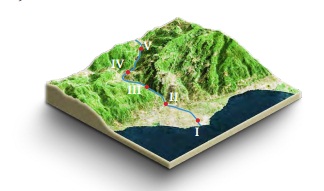  Buna göre yukarıdaki numaralandırılmış alanların hangisinde biyoçeşitliliğin daha fazla olması beklenir? A) I           B) II            C) III       D) IV          E) V   9  ) Fosil yakıtların kullanımı atmosferdeki karbon oranını artıran bir faktördür. Buna göre haritada numaralarla gösterilen alanların hangisinde atmosferdeki karbon oranının daha fazla olması beklenir?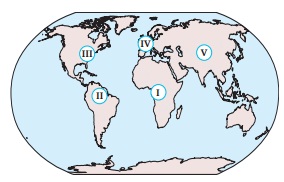 A) I ve II               B) II ve III                  C) II ve V                                    .           D) III ve IV                  E) IV ve V 10 ) Günümüzde biyoçeşitlilik insan faaliyetleri nedeniyle büyük bir tehdit altındadır. Buna göre aşağıdakilerden hangisi biyoçeşitliliği tehdit eden insan faaliyetlerinden biri değildir? A) Tarımda kimyasal ilaç kullanılması B) Hasat sonrasında anız yakılması C) Ekosistemde türler arasındaki mücadele D) Meraların tarım alanlarına dönüştürülmesi E) Sulak alanların kurutulması 11  ) Okyanus ekosistemleri içerisinde önemli bir yere sahip mercan kayalıkları ile ilgili olarak aşağıdakilerden hangisi yanlıştır?A) Sıcak denizlerde ve sığ sularda oluşmaktadır. B) Mercan adı verilen canlıların iskeletlerinin taşlaşmasıyla oluşur. C) Diğer canlılar için hem beslenme hem de barınak alanıdır. D)Tür çeşitliliğinin fazla olduğu alanlardır. E) Orta kuşak denizlerinde yaygın olarak görülür. 12  ) Suyun yeryüzü ile atmosfer arasındaki dolaşımına su döngüsü denir. Günümüzde insanların yapmış olduğu faaliyetler sonucu su döngüsünde bozulmalar meydana gelmiştir. Buna göre aşağıdakilerden hangisi su döngüsünü olumsuz etkileyen faaliyetlerden biri değildir? A) Göllerin kurutulması B) Akarsular üzerine barajlar yapılması C) Yer altı sularının aşırı kullanımı D) Şehirleşme faaliyetleri E) Sulardan ulaşımda yararlanılması13 ) Konfüçyüs, aşırı nüfus artışının iş gücü verimliliğini azaltarak hayat standardını düşüreceğini ve toplumsal çatışmaya neden olacağını iddia etmiştir. Buna göre aşağıdakilerden hangisi bu görüşü destekleyici yönde bir uygulamadır? A) Evlilik yaşının düşürülmesi B) Çok çocuklu ailelere vergi indirimi uygulamakC) Aile planlaması çalışmalarının yaygınlaştırılması D) Çalışan annelerin doğum izinlerinin uzatılması E) Ailelere çocuk başına ücret ödenmesi 14  )  Etkili bir nüfus politikası oluşturabilmek için bu politikanın uygulanacağı ülkenin temel özellikleri dikkate alınmalıdır. Buna göre bir ülkede nüfus politikası belirlenirken en az dikkate alınması gereken husus aşağıdakilerden hangisidir? A) Ekonomik faktörler B) Toplumsal değerler C) Kadınların eğitim düzeyi D) Geçmiş dönemlerde uygulanan politikalar E) Komşu ülkelerin nüfus politikaları 15  ) Türkiye 2000'li yıllardan başlayarak yeni bir demografik sürece girmiştir. Bu süreçte nüfusun yaş yapısında önemli bir değişim yaşanmaktadır. Çalışma çağındaki nüfusun (15-64 yaş grubu) toplam nüfus içindeki payı artarken çalışma çağının dışında yer alan çocuk nüfusun (0-14 yaş grubu) toplam nüfus içindeki payı azalmaktadır. Yaşlı nüfusun (65 ve üzeri yaş grubu) toplam nüfus içindeki payında ise sürekli bir artış olduğu gözlenmektedir.Türkiye'nin demografik yapısında meydana gelen bu değişimlerin gelecekte aşağıdakilerden hangisine neden olacağı ileri sürülemez? A) İş gücü ihtiyacı ortaya çıkacaktır.B) Sağlık harcamaları artacaktır. C) Nüfusun yaş ortalaması yükselecektir.D) Ülke genelinde nüfusun dağılışı daha dengeli hâle gelecektir. E) Nüfus artış hızı azalacaktır. 16 ) İngiliz demograf Thomas Robert Malthus, nüfusa müdahale edilmemesi durumunda nüfusun her 25 yılda bir kat artacağını ileri sürmüştür. Buna göre birçok Avrupa ülkesinde nüfusun ikiye katlanma süresinin 25 yıldan daha fazla olmasının en önemli nedeni aşağıdakilerden hangisidir? A) Salgın hastalıklar B) Dışarıya yapılan göçler C) Savaşlar D) Ekonomik problemler E) Nüfus artış hızının düşük olması 17 ) Aşağıdakilerden hangisi Türkiye'de 1923-1965 yılları arasındaki nüfus artış hızını yükseltmeye yönelik politikaların nedenleri arasında gösterilemez? A) Nüfusun siyasi ve askerî güç olarak görülmesi B) Hızla kalkınmak isteği C) Savaşların nüfusun yapısını bozması D) Ölüm oranlarının yüksek olması E) Kadınların iş hayatında daha fazla yer almasıSavan biyomundaki başlıca hayvan türleri nelerdir ? Ekosistemi oluşturan canlı grupları hangileridir ?Karbon hangi ortamlarda bulunmaktadır ?Nüfus artış hızını düşürmek için ne tür uygulamalara başvurulabilir ?